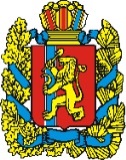 АДМИНИСТРАЦИЯ БОЛЬШЕКОСУЛЬСКОГО СЕЛЬСОВЕТАБОГОТОЛЬСКОГО  РАЙОНА  КРАСНОЯРСКОГО КРАЯ                                                   ПОСТАНОВЛЕНИЕ«21» марта 2023г.                с. Большая Косуль                       №  9 –пО мерах по предупреждению и ликвидации последствий, связанных с паводковыми явлениями в период весеннего половодья 2023 года.         В соответствии с требованиями: ст. 11 Федерального Закона № 68-ФЗ от 21.12.1994 года « О защите населения и территорий от чрезвычайных ситуаций природного и техногенного характера, ст.15 Федерального Закона  № 131-ФЗ от 06.10.2003 года « Об общих принципах местного самоуправления в Российской Федерации» , Устава Большекосульского сельсовета, и в целях уменьшения риска возникновения чрезвычайной ситуации, возможного ущерба, обеспечения безопасности населения и устойчивого функционирования объектов экономики в период весеннего половодья 2023 года, ПОСТАНОВЛЯЮ:1. Утвердить состав противопаводковой комиссии  на территории Большекосульского сельсовета (приложение №1.)2. Утвердить план противопаводковых мероприятий на территории Большекосульского сельсовета на 2023 год (приложение№ 2).3. Уточнить места и участки возможных затоплений (подтоплений), провести мероприятия по предупреждению и снижению ущерба от весеннего паводка.4.  Установить контроль за ходом весеннего половодья, результаты контроля докладывать в районную КЧС и ОПБ.5. Контроль за исполнением данного постановления оставляю за собой.И.п. Главы Большекосульскогосельсовета                                                                              И. С. Симон.                                                                              Приложение № 1                                                                          к Постановлению администрации                                                                     Большекосульского сельсовета                                                                      от 21.03.2023г. № 9-п                                      С О С Т А В Противопаводковой комиссии при администрации Большекосульского                              сельсовета на 2023 год.1. Симон Ирина Сергеевна- и. п. главы сельсовета2.Колосовская Елена Генриховна- заведующая МБДОУ « Б- Косульский детский сад».3.Дамер Оксана Владимировна- директор МБОУ «Большекосульская СОШ»4.Соловьева Светлана Александровна- директор МБУК «ЦКС» с. Большая Косуль.                                                                              Приложение № 2                                                                            к Постановлению администрации                                                                            Большекосульского сельсовета                                                                            от 21.03.2023г. № 9-п       План противопаводковых мероприятий на территории      Большекосульского сельсовета на 2023 год  Наименование мероприятияСрок исполненияОтветственный исполнительПрогнозирование паводковой обстановки и анализ проведения работ по ликвидации последствий возможного подтопленияпостоянноАдминистрация  Большекосультского сельсоветаОсуществить подготовку к паводку водоотводящих каналов на предмет  их очистки от заторов и бытового мусора.На период паводкаГлава сельсовета и руководители организацийПодворный обход жилого сектора с целью информирования населения, проживающего в местах наиболее вероятного подтопления.В период прохождения весеннего половодьяАдминистрация  Большекосульского сельсоветаРасчистка улиц от снегаС 24 мартаАдминистрация Большекосульского сельсовета